Dear Dr. ___________ [Name of the Doctor],I would like to express to you, my sincere gratitude for saving my wife’s life. From the very start, we knew that her pregnancy was full of complications. All these months have been full of anxiety and sleeplessness for both of us.Thank you for being the guiding light and being calm in every situation. During her delivery, I was broken when I heard that the complications have increased. But I am so glad that you were there to be the saviour. You are not only a good doctor, but you are a great mentor as well. Our little princess and my wife both are now healthy and doing fine.I wish to invite you for a dinner at our house this Saturday. [Wife’s name] wants to thank you for your service. It will be really great if you come. I am attaching my whole address with the letter.Looking forward to your visit.  Yours lovingly,___________ [Your Name]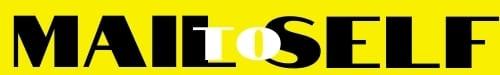 